Cell Growth and Division 	Chapter 10 	Name _________________10.1 Cell Growth and Division Limits to Cell Size 1) ________________________ – as size increases, DNA is not able to provide information for all the needs of the cell.  (Library analogy)2) ______________________- If a cell gets too large, the surface area of the cell is not large enough to get oxygen and nutrients in and waste out		 -surface area to volume ratio  -traffic analogy Cell Division = the process in which a ________________________________________________________ Reproduction = the production of genetically identical offspring from a single parent__________ Reproduction = offspring inherit some of their genetic information from each parent 10.2 The process of Cell Division Chromosomes – threadlike structures of DNA and protein that contains genetic informationProkaryotes – chromosomes are in _________________Eukaryotes – chromosomes (chromatin) are in ___________________Many eukaryotes have __________________________ which make it possible to _______________________________________________Steps of the Cell Cycle Interphase  (G1 Phase, S Phase, G2 Phase)Cell DivisionMitosis (Prophase, Metaphase, Anaphase, Telophase) Cytokinesis 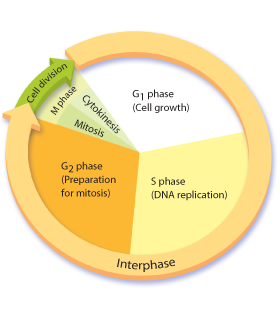 Important Cell Structures Involved in Mitosis Chromatid – each strand of a duplicated chromosome Centromere – the area where each pair of chromatids is joined Centrioles – tiny structures located in the cytoplasm of animal cells that help organize the spindle Spindle – a fanlike microtubule structure that helps separate the chromatids Phases in the Cell CycleInterphase _______________________________________________________G1 Phase = cell growth, make new proteins and organelles____ Phase = New DNA is made (doubles)__________ Phase = Organelles needed for cell division are made Mitosis = ________________________________________________Prophase________________________ (Chromosomes become visible) Centrioles separate_________________ starts to form MetaphaseChromosomes __________________ across the center of the cell. Spindle fibers connect the _______________ of each chromosome to the two poles of the spindle. Anaphase_________________________________Individual chromosomes are __________________ on spindle fibersTelophase Chromosomes are at _________________ ends of the cellChromosomes spread out into _________________________________________________ reforms___________________ breaks apart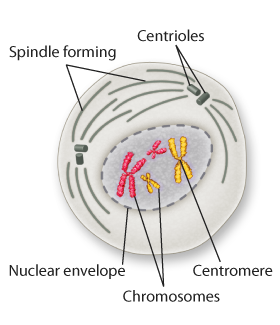 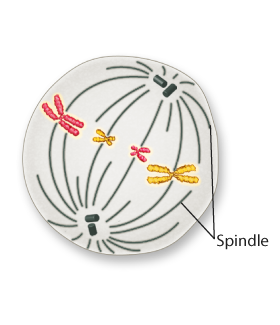 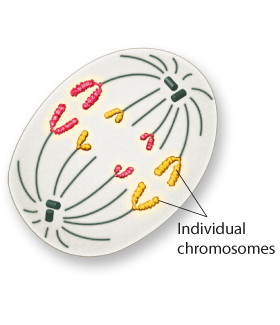 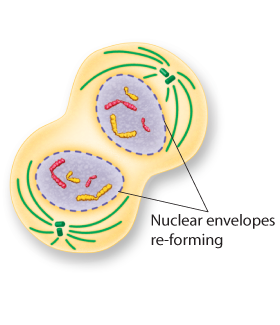 	____________		_____________	_____________	_____________Cytokinesis = _________________________________________________________The ______________________ pinches in halfEach of the two daughter cells has an ___________________ set of chromosomes 10.3 Regulating the cell cycle	 How do cells know when to divide?????Some cells don’t divide once they are formed (muscle and nerve)Cells in the bone marrow that make blood cells and digestive tract divide as fast as every few hours___________________ = a family of proteins that regulates the cell cycle in eukaryotesRegulatory proteins instruct the cells when to divideInternal regulatory proteins make sure that steps in the cell cycle are completed before the next step occursExternal regulatory proteins direct the cell to speed up or slow down the cycleEx. Growth factors – stimulate the division of the cell (embryonic development and wound healing) Apoptosis = __________________________________________Cells either are damaged and die or they have programmed cell deathIn apoptosis the cell and chromatin shrink, cell membrane breaks and other cells recycle itEx – mouse foot, human handCancer Cancer = occurs when some of the body’s cells ___________________________________Cancer cells do not respond to the signals that regulate growth and divide uncontrollablyCancer cells absorb nutrients needed by other cells, block nerve connections, and prevent organs from functioning.Tumor = _____________________________________________ tumors = noncancerous tumors that do not spread to other tissue______________ tumor = cancerous tumor that invade and destroy surrounding tissueMetastasis = the _____________________________ Causes of cancer	 Caused by defects in the genes that regulate cell growth and development Sources of gene defects includeTobacco, radiation exposure, defective genes, viral infection Many cancers have a defective p53 gene which halts the cell cycle until chromosomes have been replicatedTreatment of cancer ___________________________________________________________________________ – chemical compounds that kill cancerTargets rapidly dividing cells and also interferes with cell division in normal cells (side effects)10.4 Cell Differentiation During the development of an organism, cells differentiate into many types of cells. Stem Cells Stem cells = __________________________________________________________________________________________ cells= can develop into any type of cell in the body_______________________ = can develop into most (but not all) of the body’s cell typesInner cells in the early embryo (a hollow ball called a blastocyst)Embryonic Stem Cells Found in the inner cells mass of the early embryo.Embryonic stem cells are pluripotent. (cells have the capacity to produce most cell types in the human body) Adult Stem Cells Adult stem cells are multipotent. They can produce many types of differentiated cells Adult stem cells of a given organ or tissue typically produce only the types of cells that are unique to that tissue.Stem Cell Research Repair or replace badly damaged cells and tissues.heart attackstroke spinal cord injuries.Stem Cells – the ethical concerns Embryonic stem cells are harvested from early embryosMost methods ____________________ the embryoIn the past, US limited funding for the embryonic cell lines used for research - NIH has 136 embryonic stem lines in the US that are currently being used for research Research is being done to harvest embryonic stem cells without destroying the embryoturning adult stem cells into pluripotent cellsEmbryonic stem cells out of umbilical cord blood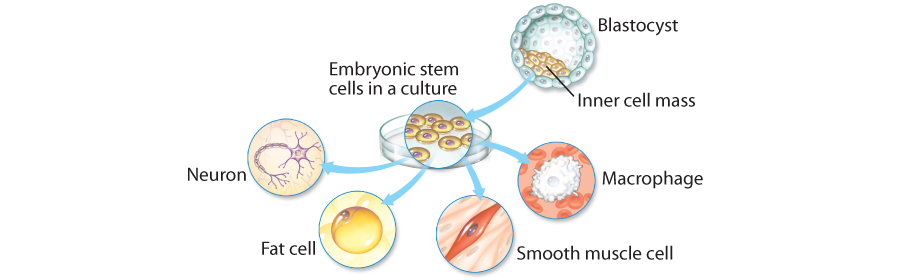 